NOTAS DE DISCIPLINA FINANCIERA1. Balance Presupuestario de Recursos Disponibles NegativoSe informará:a) Acciones para recuperar el Balance Presupuestario de Recursos Disponibles Sostenible.Fundamento Artículo 6 y 19 LDF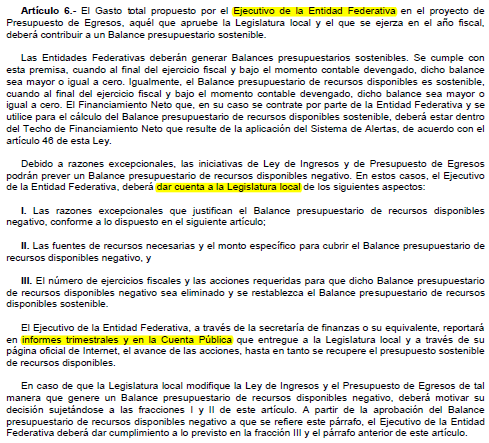 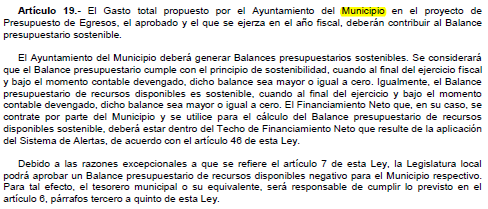 2. Aumento o creación de nuevo GastoSe informará:a) Fuente de Ingresos del aumento o creación del Gasto no Etiquetado.b) Fuente de Ingresos del aumento o creación del Gasto Etiquetado.Fundamento Artículo 8 y 21 LDF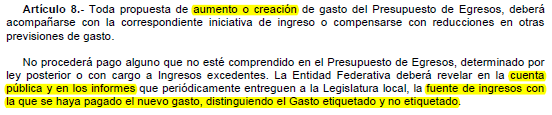 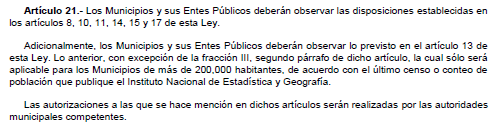 3. Pasivo Circulante al Cierre del EjercicioSe informará solo al 31 de diciembreFundamento Artículo 13 VII y 21 LDF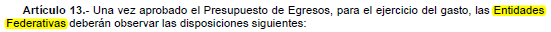 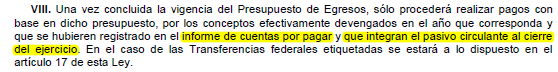 4. Deuda Pública y ObligacionesSe revelará:a) La información detallada de cada Financiamiento u Obligación contraída en los términos del Título Tercero Capítulo Uno de la Ley de Disciplina Financiera de las Entidades Federativas y Municipios, incluyendo como mínimo, el importe, tasa, plazo, comisiones y demás accesorios pactados.Fundamento Artículo 25 LDF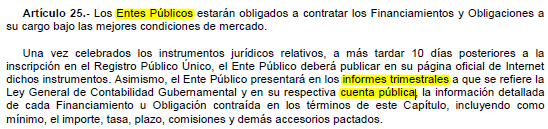 5. Obligaciones a Corto PlazoSe revelará:a) La información detallada de las Obligaciones a corto plazo contraídas en los términos del Título Tercero Capítulo Uno de la Ley de Disciplina Financiera de las Entidades Federativas y Municipios, incluyendo por lo menos importe, tasas, plazo, comisiones y cualquier costo relacionado, así mismo se deberá incluir la tasa efectiva.Fundamento Artículo 31 LDF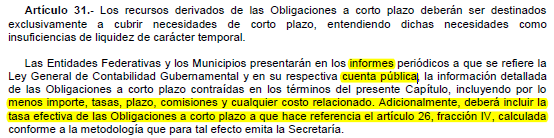 6. Evaluación de CumplimientoSe revelará:a) La información relativa al cumplimiento de los convenios de Deuda Garantizada.Fundamento Artículo 40 LDF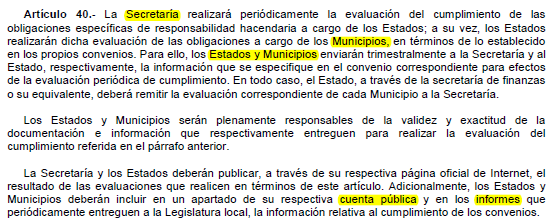 Municipio de Salamanca, Gto.Municipio de Salamanca, Gto.Municipio de Salamanca, Gto.Municipio de Salamanca, Gto.Municipio de Salamanca, Gto.Informe de Cuentas por Pagar y que Integran el Pasivo Circulante al Cierre del EjercicioInforme de Cuentas por Pagar y que Integran el Pasivo Circulante al Cierre del EjercicioInforme de Cuentas por Pagar y que Integran el Pasivo Circulante al Cierre del EjercicioInforme de Cuentas por Pagar y que Integran el Pasivo Circulante al Cierre del EjercicioInforme de Cuentas por Pagar y que Integran el Pasivo Circulante al Cierre del EjercicioEjercicio 2019Ejercicio 2019Ejercicio 2019Ejercicio 2019Ejercicio 2019COGConceptoDevengado
(a)Pagado
(b)Cuentas por pagar
(c) = (a-b)Gasto No Etiquetado523`700,942.18494`631.394.0729`068,548.111000Servicios Personales261`188,973.33247`692,623.14         13`496,350.192000Materiales y Suministros  65`680,691.11  62`139,440.98           3`541,250.133000Servicios Generales114`771,082.10103`363,157.42         11`407,924.684000Transferencias, Asignaciones, Subsidios y Otras Ayudas  14`191,829.77  13`656,761.02              535,068.755000Bienes Muebles, Inmuebles e Intangibles    1`232,262.83    1`219,038.83                 13,224.006000Inversión Pública  17`867,272.38  17`791,542.02                 75,730.367000Inversiones Financieras y Otras Provisiones                    0.00                     0.00                            0.008000Participaciones y Aportaciones   11`962,365.40  11`962,365.40                            0.009000Deuda Pública  36`806,465.26  36`806,465.26                            0.00Gasto Etiquetado311`269,577.60302`481,297.288`788,880.321000Servicios Personales    2`953,787.99    2`953,787.99                            0.002000Materiales y Suministros  22`890,959.70  22`330,201.86               560,757.84 3000Servicios Generales110`244,848.29103`474,878.06           6`769,970.23 4000Transferencias, Asignaciones, Subsidios y Otras Ayudas  49`906,604.02  48`856,604.02            1`050,000.00  5000Bienes Muebles, Inmuebles e Intangibles    3`371,946.20    3`371,946.20                           0.00 6000Inversión Pública    109`529,929.65109`121,777.40                408,152.257000Inversiones Financieras y Otras Provisiones                    0.00                    0.00                            0.00   8000Participaciones y Aportaciones                     0.00                    0.00                                0.009000Deuda Pública  12`372,101.75  12`372,101.75                            0.00Total834`970,519.78797`112,691.35         37`857,828.43